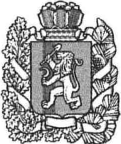 АДМИНИСТРАЦИЯ БОГУЧАНСКОГО РАЙОНАПОСТАНОВЛЕНИЕО признании утратившим силу отдельных постановлений администрации Богучанского района по вопросам оценки качества финансового менеджментаВ соответствии со статьями 7,8,43,47 Устава Богучанского района Красноярского края. ПОСТАНОВЛЯЮ:1.  Признать утратившим силу:- Постановление администрации Богучанского района от 20.05.2014 № 605-п «Об утверждении порядка, методики оценки качества финансового менеджмента главных распорядителей средств районного бюджета»;-  Постановление администрации Богучанского района от 02.03.2016 № 176-п  «О внесении изменений в постановление администрации Богучанского района от 20.05.2014 № 605-п «Об утверждении порядка, методики оценки качества финансового менеджмента главных распорядителей средств районного бюджета»2. Контроль за исполнением настоящего постановления возложить на заместителя Главы Богучанского района по экономике и планированию  Н.В. Илиндееву.3. Постановление вступает в силу в день, следующий за днем его официального опубликования Официальном вестнике Богучанский район.И.о. Главы Богучанского района	                       Н.В.Илиндеева03.03. 2020с. Богучаны№210-п